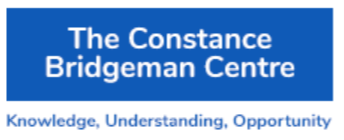 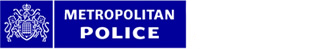 Anti-Bullying WeekBeing a Safer Schools Officer, I support Anti Bullying Week as there is no place for bullying at the Constance Bridgeman Centre..Kindness is more important today than it has ever been. The isolation of the last year has underlined how little acts of consideration can break down barriers and brighten the lives of the people around us. This is one of the reasons that ‘One Kind Word’ has been chosen as the theme of Anti-Bullying Week taking place from 15th to 19th of November 2021.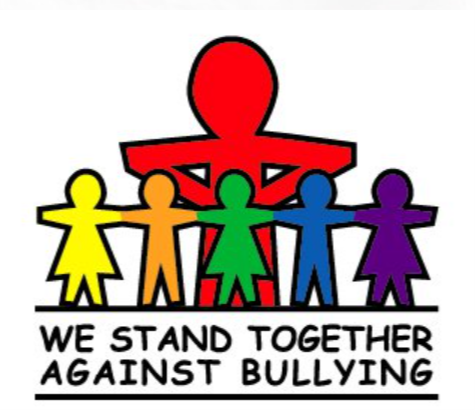 Where and When Bullying HappensBullying can occur during or after school hours. While most reported bullying happens in the school building, a significant percentage also happens in places like outside the school or the bus. It can also happen travelling to or from college.Types of BullyingThere are three types of bullying:Verbal bullying is saying or writing mean things. Verbal bullying includes: TeasingName-callingTauntingThreatening to cause harmSocial bullying, sometimes referred to as relational bullying, involves hurting someone’s reputation or relationships. Social bullying includes: Leaving someone out on purposeTelling other children not to be friends with someoneSpreading rumours about someoneEmbarrassing someone in publicPhysical bullying involves hurting a person’s body or possessions. Physical bullying includes: Hitting/kicking/pinchingSpittingTripping/pushingTaking or breaking someone’s thingsMaking mean or rude hand gestures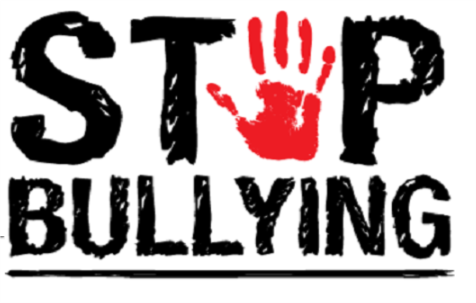 PC GRIGG 1136EA